1. а) Ако је a : b = 200, израчунај:(a · 5) : b = _______________________________________б) Ако је a : b = 234, израчунај:a : (b : 3) = _______________________________________2. Ако количник треба да остане исти, како ћеш променити:а) делилац ако дељеник увећаш 4 пута, _____________________б) дељеник ако делилац смањиш 2 пута? ____________________3. Користећи сталност количника као олакшицу, упиши број или знак који недостаје и израчунај:125 : 25 = (______ : 2) : (_____ : _____) = _____________________750 : 50 = (______ : 10) : (_____ : _____) = ____________________240 : 16 = (240 4) : (16 4) = ______________________175 : 5 = (175 2) : (175 2) = ______________________4. 224 ученика трећег и четвртог разреда подељена су у четири екипе. Без рачунања одреди колико би ученика било у свакој екипи да је:а) 4 пута мање ученика, ___________________________б) 2 пута више екипа. _____________________________4. Попуни таблицу.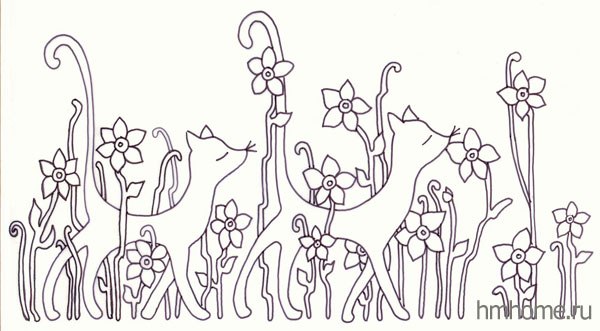 1. а) Ако је a : b = 200, израчунај:(a · 5) : b = _______________________________________б) Ако је a : b = 234, израчунај:a : (b : 3) = _______________________________________2. Ако количник треба да остане исти, како ћеш променити:а) делилац ако дељеник увећаш 4 пута, _____________________б) дељеник ако делилац смањиш 2 пута? ____________________3. Користећи сталност количника као олакшицу, упиши број или знак који недостаје и израчунај:125 : 25 = (______ : 2) : (_____ : _____) = _____________________750 : 50 = (______ : 10) : (_____ : _____) = ____________________240 : 16 = (240 4) : (16 4) = ______________________175 : 5 = (175 2) : (175 2) = ______________________4. 224 ученика трећег и четвртог разреда подељена су у четири екипе. Без рачунања одреди колико би ученика било у свакој екипи да је:а) 4 пута мање ученика, ___________________________б) 2 пута више екипа. _____________________________4. Попуни таблицу.а2050500b220100а : b1010101010а2050500b220100а : b1010101010